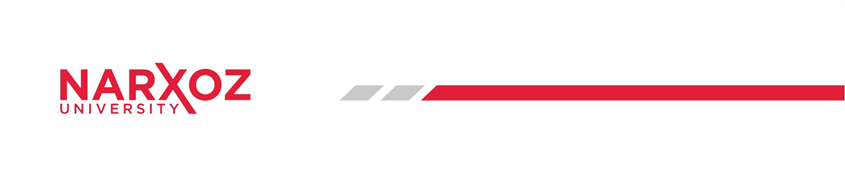 International scientific conferenceRyskulov conference‌ 2022Impact of applied research on decision makingApril 12, 2022Location:  Rakhat Palace (to be confirmed), AlmatyEvent format: combined (offline and online)NJSC "Narxoz University" invites scholars, doctoral students and practitioners to participate in the conference to share preliminary or final results of research. Preference is given to scientific work of an applied nature, which can influence decision-making in various fields. We believe in the importance of using data and a scientific approach in decision-making at all levels and in all areas. Public policy, private sector strategies, policies if educational institutions and everyday decisions of individuals will be more effective if they are based on a systematic examination of the facts and on the results of scientific research.Main areas of the conference:1.               Socio-economic development within the framework of the SDGs2.               Creative economy and entrepreneurship3.               Gender economics and cultural studies4.               Digitalization and data-driven decision-making5.               Research in education and science6.               Research in law and public administrationRequirements for participationApplications are accepted until March 31, 2022Applications are submitted electronically via following form https://forms.gle/6k6rCAZTq3QniGqu7To participate in the conference, you need to provide an extended abstract of the planned study or completed work. The extended abstract format can be downloaded HEREConference programTimeEventLocation8:30- 9:00Registration9:00-10:00Opening remarks and plenary session10:00-10:30Coffee break10:30-11:45Special sections in key areas11:45-13:00Sections 1-613:00-14:30Lunch break14:30-15:45Sections 7-1215:45-16:00Coffee break16:00-17:15Sections 13-18